Sanity Template for Emergency Department Non-Invasive Support IngMar 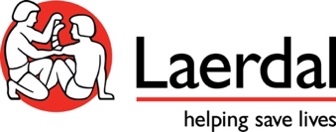 FieldTextTitle Covid-19 Part 1: Respiratory Stabilization on VentilatorSubtileAdvanced Respiratory Care Publishing OrganizationLaerdal Medical/ Simulation TypeSimulator basedSimulation time25 minutesDebriefing time30-40 minutesLevelAdvancedPatient TypeAdultTarget groupsHealth Care Providers in Emergency DepartmentSummaryThis scenario presents a 71-years-old male with suspected COVID-19 already admitted to the Emergency Department. The patient was admitted to 1 hour ago and is waiting for an Intensive care bed. The participants are expected to assess and recognize a deterioration in the patient's respiratory condition. They should appropriately increase ventilatory support while maintaining appropriate respiratory precautions., and recognize the need for intubation and ventilator support.Learning objectives  After simulation the participants should be able to:Perform a primary assessment of a patient with severe acute respiratory infection (SARI)Change the non-invasive support to maximize the patient’s effortExpress the need for intubation of the patient to stabilize respirationsPerform intubation of the patient the patient in a timely mannerConnect the patient to a ventilatorContact Intensive Care Unit to discuss possible transfer using patient advocacyDoff PPE according to procedureEducational information Ingmar medical has created a Covid-19 Knowledge Base on their website with an easy access to educational material. Here, users can apply for on-demand-webinars on running simulations with mechanical ventilation. On the link to external resources, you can access links to latest articles on Covid-19 treatment as well as videos on how to run simulation with a wide range of ventilator producers. Find the Covid-19 Knowledge base here: https://www.ingmarmed.com/covid19/Further readingsInfection prevention and control during health care whennovel coronavirus (nCoV) infection is suspected. Interim Guidance, World Health Organization 25 January 2020, WHO/2019-nCoV/IPC/v2020.2Intensive care nurses’ perceptions of simulation-based team training for building patient safety in intensive care: A descriptive qualitative study, In Intensive and Critical Care Nursing, Vol. 34, issue 4, August2014, pp 179-187, attained from  https://doi.org/10.1016/j.iccn.2014.03.002COVID-19 Knowledge Base on Ingmar Medical website: https://www.ingmarmed.com/covid19/Scenario imagePendingScenario VideoNAWhy use this scenario?This scenario is designed for health care providers in the emergency department to train care for a patient with a potential Covid-19 infection which require contact precautions. The learning objectives provide possibility to train intubation and ventilator support of a patient in respiratory distress.The scenario is designed according to the World Health Organization’s recommendations for treatment of Covid-19 Ultimo March 2020.Prepare tabLocationEmergency DepartmentParticipants2-6 health care providers 1 observer1 instructor ton run the simulation1 facilitator to lead the debriefing sessionEquipment listMedical SuppliesABHR - Alcohol base hand rubBlood Pressure cuffCapnometerECG  electrode cablesEndotracheal intubation kitIV lineMedical face masks (N95 mask with respirator)Oxygen delivery devices including minimum nasal cannula, bag valve mask, high flow oxygen therapy and non-invasive ventilator with reservoir Closed circuit ventilator with Non-Invasive settingsSpO2 probeStandard precautions equipment for all participants (long-sleeved, disposable gown, goggles or face shield and non-sterile gloves)StethoscopeSuction line and tubingThermometerUniversal perceptions equipmentCircuits for the ventilatorsPropsVentilatorHospital bed on wheelsPatient gownMedicationsIpratropiumIV AntibioticsNormal SalineSalbutamol Rapid Sequence MedicationFirst Line Emergency Medication such as AdrenalinePreparation and setupDress the simulator in a hospital gownInsert IV and have normal saline infusion running at 100 mL/hourPlace the simulator lying in a hospital bed, apply high flow oxygen nasal cannula to the scenariosApply moisture on upper lip and forehead to simulate sweatingRole InformationNAPatient chartNATraining DevicesSimMan 3G family Simulation devicesLleapSimulation modeAutomatic modeAdditional Simulation EquipmentPatient Monitor, SpO2 probe, ALS 5000 Lung SolutionSimulate tabLearner BriefThe learner brief should be read out loud to the learners before the simulation starts.Emergency Room 10:00 Situation: Your Patient is Antoine Debuzzy. He is a 71-years-old male patient presented to the Emergency Department 1 hour ago. Background: The patient has had non-insulin requiring diabetes and chronic kidney disease. The patient has reported fever, dry coughing, chest pain and respiratory difficulty. The patient has been swabbed for Covid-19 and is on isolation precautions. ICU did not have a bed at admission.Assessment: The patient’s respiratory rate appears to be increasing despite the oxygen therapy. On arrival his oxygen saturations were 91% on Room Air. Since this moment he started on oxygen via nasal cannula and oxygen saturations are only 94% on 8 liters. Patient has deteriorated and now has increased shortness of breath. Recommendation: Please assess the patient and provide respiratory support as needed.Patient PictureNAPatient DataName: Antoine DebuzzyGender: MaleAge: 71 yearsWeight: 83 kgHeight: 175 cmAllergies: No knownImmunizations: Yearly influenza vaccineStart vital signsInitial vital signs:•	ECG: Sinus•	HR: 130/min•	RR: 24/min•	BP: 145/78 mmHg•	SpO2: 94%EtCO2: 46 mmHgTblood: 39,8 CMedical historyPast Medical HistoryDiabetes type 2, chronic kidney diseaseResent Medical HistoryPatient got a cold 3 days ago with fever, sore throat, sneezing and increasing fatigue. This morning, his son called that he had been tested positive for COVID-19, after returning from a business trip in an endemic COVID-19 area. Patient met with his son 9 days ago.Social HistoryRetired bus driver 8 years ago, married with 2 grown-up children, smokes 4-6 cigarettes per day. Used to drink alcohol on daily basis until he got a diagnosis of diabetes type 2 seven years ago and chronic kidney disease 10 years ago. Active in the local AA society.Clinical FindingsRespiratory distressDry coughing with chest painSweating and shiveringMalaise and fatigueDiagnosticsChest X-rayChest x-ray is available on patient monitor. Click on the event “Analyze X-ray” during session to launch the radiology file.Arterial Blood Gas during simulationStart of simulation before changing oxygen administration: pH 7.31, PaCO2: 55 mmHg, PaO2: 45 mmHg, HCO3-: 27 mEq/LIf trying high-flow oxygen on nasal cannula:pH 7.31, PaCO2: 55 mmHg, PaO2: 45 mmHg, HCO3-: 27 mEq/L (no change)If trying non-invasive ventilation:pH 7.26, PaCO2: 67 mmHg, PaO2: 40 mmHg, HCO3-: 27 mEq/L Post-intubation and on ventilator:pH 7.33, PaCO2: 46 mmHg, PaO2: 67 mmHg, HCO3-: 27 mEq/LProvider’s ordersExpected interventionsAssemble and prepare equipment Don PPE according to procedure and IPC guidelines for acute respiratory infections (ARI)Identify patientPerform a focused respiratory assessmentPerform primary survey Assess infusion of normal salineInform patient in relation to plan of careCommunicate effectively with interprofessional team Attempt to improve ventilation support with either non-invasive Ventilation or High Flow oxygen therapy.Recognize the need for rapid sequence induction and ventilationVentilate the patient in a timely mannerDiscuss the change in patient condition with Intensive Care UnitSafely disposal of equipmentDoff PPE according to procedureAssessment InstrumentsThis scenario contains scoring that enables a summative assessment of the participants. The scoring is based on key events which should be logged during simulation. The scoring is presented in a separate score card in the Session Viewer under the Performance tab. Operator Information – in accordionsRunning Simulation with ASL 5000 Lung SolutionThis scenario requires an additional plugin to LLEAP to run correctly. Please, find a guide for installing the plugin to LLEAP below:(Add attachment) Information on logging PPEThis simulation is a team training session. All participants are required to apply adequate PPE. If one of the participants fails to apply one of the required PPE equipment items, this item should not be logged even though the rest of the participants apply the PPE equipment item. It is a basic assumption that the team helps and ensures that all participants have don correct PPE after procedure.Scenario Progression ImageNAScenario Progression Image TitleNAScenario Progression Image DescriptionNAScenario Progression AttachmentNADebrief tabGuided reflection questionsThese guided reflection questions are organized by the gather-analyze-summarize (GAS) method. The questions are presented to suggest topics that may inspire the debriefing conversation.Gather InformationWhat are your reactions to this simulation? What are your other initial reactions?Would one of you describe the events from your perspective?From your perspective, what were the main issues you had to deal with?AnalyzeDescribe the characteristics of vital signs for respiratory virus infections. Which characteristics was applicable in this case? Describe your actions to increase saturation in this case. What was your reasoning?What are the rationales for intubating the patient?How was your cooperation within the team and with the patient?Which interprofessional communication did you perform? Discuss the importance of communication with ICU in this case.How did you ensure safety precautions before leaving the isolation room?SummarizeWhat are the key points from this simulation?What would you like to do differently next time in a similar situation?What are your main take-home messages?Guided reflection AttachmentNACase considerationsThe team should apply routine IPC (i.e. standard precautions) for all patients. Moreover, it is of outmost importance to apply standard precautions at all times including but not restricted to:• Hand hygiene• Respiratory hygiene• PPE according to the risk• Safe injection practices, sharps management and injury prevention• Safe handling, cleaning and disinfection of patient care equipment• Environmental cleaningIn this case, the team should recognize the need for advanced ventilatory support and initiate mechanical ventilation for the critically unwell patient.Case considerations imageNACase considerations image DescriptionsNACase considerations AttachmentNAFiles and attachmentsPublication DetailsVersion number1.0Publication dateTarget 27-03-2020Release noteNACo-developer OneIngmar MedicalCo-developer TwoNALegal NoticeNACreditsContribution and review by Ingmar MedicalJessica Dietz, MS, RRT-ACCSClinical Educator
Justina Gerard, MBA, RRTClinical EducatorAcknowledgementPeter Xu, RT Sir Run Run Shaw Hospital, the affiliated hospital of Zhejiang Medical university, Wubei, ChinaX-Ray SourceX-RayThe X-ray used in this scenario was found at the Radiology Assistant website at:https://radiologyassistant.nl/chest/lk-jg-1 References:https://pubs.rsna.org/doi/pdf/10.1148/ryct.2020200034X-ray link:https://radiologyassistant.nl/assets/2-chest-filmb.jpgScenario SettingsTraining disciplinesEducation levelMedical specialitiesNursing specialitiesNursing coursesBody systemsx  Circulatory ☐  Digestive ☐  Endocrine ☐  Hematopoietic ☐  Immune/lymphatic ☐  Integumentary ☐  Muscular ☐  Nervous ☐  Renal/Urinary ☐  Reproductive x  Respiratory ☐  Skeletal Assessment type (summative/formative)Free for public useYES